Dragi otroci,obljuba dela dolg . Vem, da ste že veselo zakorakali v poletje in upam, da uživate sto na uro  Če pa vam postane kdaj pa kdaj dolgčas, lahko kliknete na https://padlet.com/saramaleckar/Bookmarks  in si ponovno ogledate vaše čudovite kratke filme, ki ste jih posneli med karanteno ali pa jih pokažete svojim prijateljem. Škoda, ker so se nekateri filmčki na vaših ključkih »izgubili« in niso dobili priložnosti za objavo na spodnji povezavi – prav vsi, objavljeni in izgubljeni, pa si zaslužite pohvalo!Za konec pa samo še misel, ki naj vas spomni na to, zakaj vaš trud, da bi govorili v tujem jeziku, nikoli ni in ne bo zaman:Če govoriš z nekom v jeziku, ki ga razume, ostaneš v njegovih mislih. Če govoriš z njim v njegovem lastnem jeziku, mu sežeš do srca.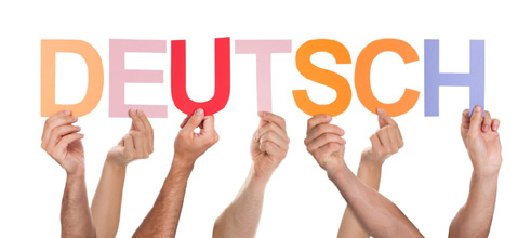 Schöne und lange Ferien,eure Lehrerin Sara